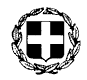         ΕΛΛΗΝΙΚΗ ΔΗΜΟΚΡΑΤΙΑ                          		Ρόδος , 25/01/2021      ΥΠΟΥΡΓΕΙΟ ΔΙΚΑΙΟΣΥΝΗΣ 	                                        Αρ. Πρωτ. 65ΚΤΗΜΑΤΟΛΟΓΙΟ ΡΟΔΟΥΠΛΑΤΕΙΑ ΕΛΕΥΘΕΡΙΑΣΡΟΔΟΣ, 85100            ΤΡΟΠΟΣ ΕΠΑΝΑΛΕΙΤΟΥΡΓΙΑΣ ΚΤΗΜΑΤΟΛΟΓΙΟΥ ΡΟΔΟΥΑΠΟ 25.01.2021	Λαμβάνοντας υπόψη την παύση ισχύος της από 08/01/2021 Υπουργικής Απόφασης (ΑΔΑ: Ψ153Ω-Α14) καθώς το προβλεπόμενο σε αυτή χρονικό διάστημα αναστολής εργασιών της υπηρεσίας του Κτηματολογίου Ρόδου παρήλθε την 22/01/2021 και δεδομένου ότι σύμφωνα με τα προβλεπόμενα στην υπ’ αριθμ. Δ1α/Γ.Π.οικ 4992/22-01-2021 Κ.Υ.Α. με θέμα “Έκτακτα μέτρα προστασίας της δημόσιας υγείας από τον κίνδυνο περαιτέρω διασποράς του κορωνοϊού COVID-19 στο σύνολο της Επικράτειας για το διάστημα από τη Δευτέρα, 25.01.2021 και ώρα 6:00 έως και τη Δευτέρα, 01.02.2021 και ώρα 6:00, δημοσιευθείσας στο τεύχος Β΄ της Εφημερίδας της Κυβερνήσεως με αριθμό φύλλου 186 στις 23.01.2021, εξακολουθούν να τελούν σε αναστολή: α) κ-ά-θ-ε  προθεσμία σχετική με τη μεταγραφή, εγγραφή, καταχώριση αιτήσεων και πράξεων ή τη λήψη πιστοποιητικών και αντιγράφων και β) η παραγραφή κάθε συναφούς αξίωσης,θα επιτρέπονται μεν οι συναλλαγές (έλεγχος πράξεων καταχωρημένων και μη , έλεγχος ατομικών φακέλων ακινήτων  , καταβολή δικαιωμάτων , παραλαβή των προς καταχώριση πράξεων, παραλαβή αιτήσεων , παράδοση πιστοποιητικών και σχεδιαγραμμάτων) καθώς και ο έλεγχος των αρχείων (Ρόδου  και Τήλου – Χάλκης) αποκλειστικά όμως σε επείγουσες περιπτώσεις , οι οποίες θα αιτιολογούνται ειδικά από τον ενδιαφερόμενο , και μόνο κατόπιν προγραμματισμένου ραντεβού.Ειδικότερα:Η είσοδος στην υπηρεσία για έρευνα σε όλα τα αρχεία θα γίνεται κατόπιν προκαθορισμένου ραντεβού. Προς το σκοπό αυτό θα καλείτε στο τηλέφωνο 22410-37120 (κος Μιχαλάντος) και ώρες 10.00 -12.00. Ορίζουμε μέγιστο χρόνο έρευνας στα αρχεία για κάθε πρόσωπο τα 45 λεπτά προκειμένου να εξυπηρετηθεί όσο το δυνατόν μεγαλύτερος αριθμός συναλλασσομένων. Έρευνα στο Αρχείο Υποθηκοφυλακείου Τήλου – Χάλκης κάθε Δευτέρα και Πέμπτη , ώρες 10:00 – 12:00 κατόπιν προκαθορισμένου ραντεβού. Προς το σκοπό αυτό θα καλείτε στο τηλέφωνο 22410-34482 (κος Χανδακάρης) και ώρες 10.00 -12.00.Η κατάθεση πράξεων προς μεταγραφή θα γίνεται μόνο κατόπιν προκαθορισμένου ραντεβού. Προς το σκοπό αυτό θα καλείτε στο τηλέφωνο 22410-37120 (κο Μιχαλάντο) από τις 10.00 μέχρι τις 12.00. Μέγιστος αριθμός πράξεων προς κατάθεση δύο (02) κάθε φορά ανά συναλλασσόμενο. Στο ίδιο χρονικό πλαίσιο θα πραγματοποιείται και η καταβολή τελών και δικαιωμάτων στην υπάλληλο κα Σαντορινιού.Η κατάθεση ενεχύρου θα είναι δυνατή μόνο κατόπιν τηλεφωνικού ραντεβού με τον υπάλληλο κ. Μιχαλάντο (22410 – 37120). Κατάθεση αιτήσεων οποιασδήποτε μορφής, παραλαβή πιστοποιητικών ιδιοκτησίας και αντιγράφων σχεδιαγραμμάτων θα πραγματοποιείται κατόπιν προκαθορισμένου ραντεβού. Για το σκοπό αυτό θα καλείτε την κα Διακοσάββα στο τηλέφωνο 22410-35107 και ώρες 10.00-12.00.Παρακαλείσθε θερμά:Α) Στο πλαίσιο εναρμόνισης με την εκδοθείσα Κ.Υ.Α. με αριθμό πρωτ. Δ1α/ΓΠ.Οικ 4992/22.01.2021(ΦΕΚ 186/τ.Β΄/23.01.2021) αλλά και των όλως ιδιαίτερων συνθηκών, που επικρατούν στην Υπηρεσία μετά και τα τελευταία συμβάντα, να μη λησμονείτε το γεγονός ότι οι συναλλαγές επιτρέπονται σε επείγουσες περιπτώσεις. ΝΑ ΜΗ ΓΙΝΕΤΑΙ ΚΑΤΑΧΡΗΣΗ.Β) Κατά το χρόνο παραμονής σας στην υπηρεσία να τηρείτε όλα τα βασικά προστατευτικά μέτρα κατά του Covid-19 (όπως χρήση μη ιατρικής μάσκας , χρήση αντισηπτικών , τήρηση αποστάσεων , κλπ).Θα θέλαμε κλείνοντας να επισημάνουμε τις σοβαρότατες επιφυλάξεις μας για την επαναλειτουργία της υπηρεσίας καθώς σύμφωνα και με την  τελευταία έκθεση αυτοψίας της ΥΔΟΜ η επικινδυνότητα του κτιρίου δεν έχει αρθεί.Ο Δικαστής του Κτηματολογίου Ρόδου  Ο Διευθυντής του Κτηματολογίου Ρόδου             Δημήτριος Χαραλαμπάκης                       Νικόλαος Ηλ. Ματσάκης                  (Πρωτοδίκης)                                        